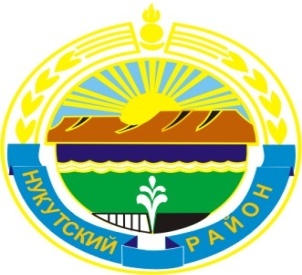 МУНИЦИПАЛЬНОЕ  ОБРАЗОВАНИЕ«НУКУТСКИЙ  РАЙОН»АДМИНИСТРАЦИЯМУНИЦИПАЛЬНОГО ОБРАЗОВАНИЯ«НУКУТСКИЙ РАЙОН»постановление30 апреля 2021                                                    №168                                     п. НовонукутскийВ связи с кадровыми изменениями, в соответствии с Федеральным законом от 29.12.2012 года № 273-ФЗ «Об образовании в Российской Федерации», постановлением Правительства Российской Федерации от 23.10.2020 года № 1681 «О целевом обучении по образовательным программам среднего профессионального и высшего образования» и методическими рекомендациями Министерства образования Иркутской области от 20.05.2019 года «О порядке отбора кандидатов из числа граждан Иркутской области для заключения договоров о целевом обучении по образовательным программам высшего образования», руководствуясь ст.35 Устава муниципального образования «Нукутский район»,  АдминистрацияПОСТАНОВЛЯЕТ:Внести в постановление Администрации муниципального образования «Нукутский район» от 06.03.2020 года № 102 «Об утверждении Положения о работе комиссии по отбору кандидатов из числа граждан, проживающих на территории муниципального образования «Нукутский район» для заключения договоров о целевом обучении по образовательным программам высшего образования» следующие изменения: Приложение № 2 к постановлению изложить в новой редакции согласно Приложению № 1 к настоящему постановлению.Опубликовать настоящее постановление в печатном издании «Официальный курьер» и разместить на официальном сайте муниципального образования «Нукутский район».Контроль за исполнением настоящего постановления возложить на заместителя мэра муниципального образования «Нукутский район» по социальным  М.П. Хойлову.           Мэр                                                                                     С.Г. ГомбоевПриложение №1к постановлению Администрации  МО «Нукутский район»от 30.04.2021 г. № 168Приложение № 2к постановлению АдминистрацииМО «Нукутский район»от 06.03.2020 г. № 102	СОСТАВ комиссии по отбору кандидатов из числа граждан, проживающих на территории муниципального образования «Нукутский район» для заключения договоров о целевом обучении по образовательным программам высшего образованияО внесении изменений в постановление Администрации МО «Нукутский район» от 06.03.2020 года № 102 «Об утверждении Положения о работе комиссии по  отбору кандидатов из числа граждан, проживающих на территории муниципального образования «Нукутский район» для заключения договоров о целевом обучении по образовательным программам высшего образования»Горохова Валентина Ивановнапредседатель комиссии, начальник Отдела образования Администрации муниципального образования «Нукутский район»Шерагулова Нина Викторовнасекретарь комиссии, методист Муниципального казенного учреждения «Центр образования Нукутского района»Члены комиссии:Члены комиссии:Балханова Александра Михайловнавр.и.о. директора Муниципального казенного учреждения «Центр образования Нукутского района»Зурбанова Светлана Ярославнаметодист Муниципального казенного учреждения «Центр образования Нукутского района»Монхороева Елена Александровнаюрисконсульт Муниципального казенного учреждения «Центр образования Нукутского района»Хатылева Оксана Васильевнадиректор Муниципального бюджетного общеобразовательного учреждения Харетская средняя общеобразовательная школа